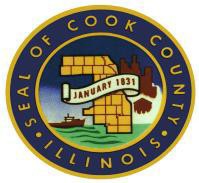 PUBLIC NOTICENotice is hereby given of the scheduled in-person meeting of the Cook County Board of Ethics on Thursday, February 2, 2023, at 2:00 p.m.The public can view this meeting virtually by visiting https://www.cookcountyil.gov/service/board-ethics-board-meetings-members on February 2, 2023. The public may provide notice of public comment to the Board by email at cookcounty.ethics@cookcountyil.gov or by phone at 312-603- 4304. 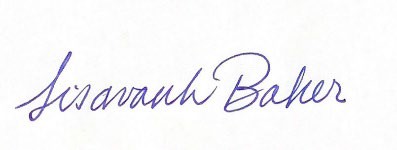           			 ____________________Sisavanh Baker, DirectorTONI PRECKWINKLE PRESIDENT, COOK COUNTY BOARD OF COMMISSIONERSSISAVANH BAKERDIRECTORCOOK COUNTY BOARD OF ETHICS69 W. WASHINGTON STREET, SUITE 1130CHICAGO, ILLINOIS 60602OFFICE 312/603-4304 - FAX 312/603-9988BOARD OF ETHICS MEMBERSDR. SUSAN GAFFNEY                                      VON MATTHEWS, VICE CHAIRANTARA NATH RIVERAHON. MARCUS SALONE THOMAS SZROMBA, CHAIR